Куприн Александр Иванович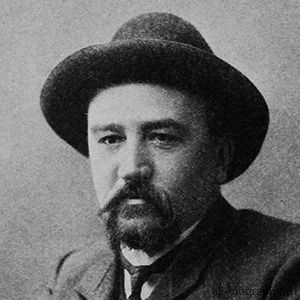 Александр Иванович Куприн (1870 – 1938) – знаменитый русский писатель-реалист, получивший народное признание. Автор таких знаменитых произведений, как: «Поединок», «Гранатовый браслет»,«Олеся», которые заслуженно вошли в золотой фонд русской литературы. Родился Александр Иванович Куприн 26 августа (7 сентября) 1870 года в городе Наровчат (Пензенская губерния) в небогатой семье мелкого чиновника. 1871 год был сложным в биографии Куприна – умер отец, и бедствующая семья переехала в Москву.В шестилетнем возрасте Куприна отдали в класс Московского сиротского училища, из которого он вышел в 1880 году. После этого Александр Иванович учился в военной академии, Александровском военном училище. Время обучения описано в таких сочинениях Куприна, как: «На переломе (Кадеты)», «Юнкера». «Последний дебют» – первая опубликованная повесть Куприна (1889). С 1890 года был подпоручиком в пехотном полку. Во время службы были изданы многие очерки, рассказы, повести: «Дознание», «Лунной ночью», «Впотьмах».Спустя четыре года, Куприн вышел в отставку. После этого писатель много путешествует по России, пробует себя в разных профессиях. В это время Александр Иванович познакомился с Иваном Буниным, Антоном Чеховым и Максимом Горьким.Свои рассказы тех времен Куприн строит на жизненных впечатлениях, почерпнутых во время странствий.Краткие рассказы Куприна охватывают множество тематик: военную, социальную, любовную. Повесть «Поединок»(1905) принесла Александру Ивановичу настоящий успех. Любовь в творчестве Куприна наиболее ярко описана в повести «Олеся» (1898), которая была первым крупным и одним из самых любимых его произведений, и повести о неразделенной любви – «Гранатовый браслет»(1910). Александр Куприн также любил писать рассказы для детей. Для детского чтения им были написаны произведения «Слон», «Скворцы», «Белый пудель» и многие другие.Для Александра Ивановича Куприна жизнь и творчество неразделимы. Не принимая политику военного коммунизма, писатель эмигрирует во Францию. Даже после эмиграции в биографии Александра Куприна писательский пыл не утихает, он пишет повести, рассказы, много статей и эссе. Несмотря на это, Куприн живет в материальной нужде и тоскует по родине. Лишь через 17 лет он возвращается в Россию. Тогда же публикуется последний очерк писателя – произведение «Москва родная». После тяжелой болезни Куприн умирает 25 августа 1938 года. Писателя похоронили на Волковском кладбище в Ленинграде, рядом с могилой Ивана Тургенева.  Куприн имел татарские корни по матери, чем очень гордился. На пике своей славы он иногда любил наряжаться в татарский халат и тюбетейку, и ходить так в общественные места и к друзьям.   Перед тем, как стать писателем, Александр Иванович Куприн успел освоить множество профессий. Среди них – работа в цирке и рекламном агентстве. Он также был актером, журналистом, учителем, землемером, рыбаком. Ему все было интересно, и каждый раз хотелось попробовать себя в новом деле. Всего же за свою жизнь Куприн сменил около 20 профессий.   Первая жена Куприна, Мария Карловна, замечала за писателем отсутствие порядка и неорганизованность, с чем беспрерывно боролась: обнаружив Александра Ивановича спящим в рабочее время, лишила его завтрака; не пускала мужа домой без новых глав повести, над которой он работал.   Самый первый памятник писателю был воздвигнут в Крымском поселке Балаклава в 2009 году. Куприн, будучи человеком добрым и неравнодушным к чужим судьбам, помог спрятаться матросам, участникам Очаковского восстания, от расстрелов в 1905 году. В связи с чем и был поставлен этот памятник.   В 1918 году обращался к Ленину с предложением создания газету для деревни — «Земля».